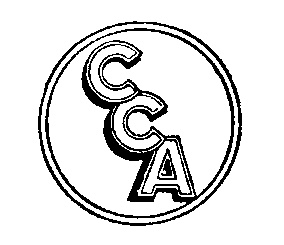 CAMARA DEL COMERCIO AUTOMOTORENTE COOPERADOR                                                                           LEY 23.283 23.412                                                  Ciudad Autónoma de Buenos Aires, 05 de Septiembre de 2022NOTA ACLARATORIA ASUNTO: CONCURSO PRIVADO DE PRECIOSEstimados:Por la presente, nos dirigimos a Uds a fin de comunicarles las siguientes aclaraciones en referencia al concurso de precios:En el marco del Decreto N°455/21 emanado por el Ejecutivo Nacional, por el cual se establecen medidas generales de prevención, con el fin de disminuir la propagación del virus COVID-19, con la pretensión de proteger la salud pública y asumiendo el Ente Cooperador Cámara de Comercio Automotor el mismo compromiso, nos dirigimos a Uds. a fines de comunicar la metodología fijada para el desarrollo del concurso.En tal sentido las ofertas se recibirán el dia                                                       por e-mail en la casilla de correo: veronica@cca.org.ar. Sin otro particular, saluda atentamente,